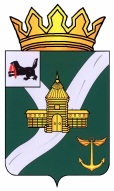 КОНТРОЛЬНО-СЧЕТНАЯ КОМИССИЯ УСТЬ-КУТСКОГО МУНИЦИПАЛЬНОГО ОБРАЗОВАНИЯ(КСК УКМО)ЗАКЛЮЧЕНИЕ № 01-50з на проект решения Думы Усть-Кутского муниципального образования «Об утверждении Положения о порядке выплаты материальной помощи муниципальным служащим органов местного самоуправления Усть-Кутского муниципального образования»     Утвержденораспоряжением председателя    КСК УКМО    от 10.11.2021 №69-пЗаключение Контрольно-счетной комиссии Усть-Кутского муниципального образования (далее – КСК УКМО) на проект решения Думы Усть-Кутского муниципального образования «Об утверждении Положения о порядке выплаты материальной помощи муниципальным служащим органов местного самоуправления Усть-Кутского муниципального образования» (далее – Проект решения, Положение) подготовлено в соответствии с частью 2 статьи 157 Бюджетного кодекса Российской Федерации, частью 2 статьи 9 Федерального закона от 07.02.2011 №6-ФЗ «Об общих принципах организации и деятельности контрольно-счетных органов субъектов Российской Федерации и муниципальных образований», Положением о Контрольно-счетной комиссии Усть-Кутского муниципального образования, утвержденным решением Думы  УКМО от 30.08.2011 № 42 (в новой редакции от 14.10.2021 № 64), стандартом внешнего муниципального финансового контроля СВФК-4 «Подготовка, проведение и оформление результатов экспертно-аналитических мероприятий», утвержденным распоряжением КСК УКМО от 10.08.2012 г. №8-р, пунктом 1.2. Плана работы КСК УКМО на 2021 год, иными нормативными правовыми актами Российской Федерации, Иркутской области и Усть-Кутского муниципального образования (далее – УКМО). Проект решения направлен Администрацией УКМО в КСК УКМО для проведения финансово-экономической экспертизы и дачи заключения 07.10.2021 г. Цель проведения экспертизы – определение соответствия положений, изложенных в Проекте решения, действующим нормативным правовым актам, финансово-экономическая экспертиза Проекта решения.В ходе проведения экспертизы установлено следующее.Проектом решения Думы УКМО предлагается утвердить Положение о порядке выплаты материальной помощи муниципальным служащим органов местного самоуправления Усть-Кутского муниципального образования. Предлагаемое к утверждению Положение разработано в целях совершенствования правового регулирования вопросов оплаты труда муниципальных служащих органов местного самоуправления УКМО в соответствии со статьей 22 Федерального закона от 02.03.2007 г. №25-ФЗ «О муниципальной службе в Российской Федерации», статьи 53 Федерального закона от 06.10.2003 г. №131-ФЗ «Об общих принципах организации местного самоуправления в Российской Федерации», статьей 10 Закона Иркутской области от 15.10.2007 г. №88-ОЗ «Об отдельных вопросах муниципальной службы в Иркутской области».Согласно статьи 18 Положения о муниципальных правовых актах Усть-Кутского муниципального образования, утвержденного решением Думы УКМО от 26.05.2009 г. № 263, к проекту муниципального правового акта Думы могут прилагаться финансово-экономические расчеты. КСК отмечает, что пояснительная записка не содержит финансово-экономическое обоснование.Вместе с тем необходимо отметить, что принятие данного проекта повлечет за собой увеличение расходов бюджета в пределах фонда оплаты труда. Сравнительный финансово-экономический анализ положений действующего решения Думы УКМО от 25.12.2007 № 176 «Об утверждении Положения о порядке выплаты материальной помощи муниципальным служащим Администрации Усть-Кутского муниципального образования, Аппарата Думы Усть-Кутского муниципального образования» и Проекта решения приведен в таблице.Величина МРОТа 12 792,00 рублей установленная с 01.01.2021 года	Из проведенного анализа КСК отмечает, что данным проектом предлагается взять за основу установления размера материальной помощи величину МРОТ с учетом районного коэффициента и процентной надбавки к заработной плате за работу в районах Крайнего Севера и приравненных к ним местностях, что не противоречит действующему законодательству. По итогам проведенной экспертизы КСК УКМО делает вывод, что проект решения Думы «Об утверждении Положения о порядке выплаты материальной помощи муниципальным служащим органов местного самоуправления Усть-Кутского муниципального образования», представленный на рассмотрение Думы, соответствует основным положениям законодательства Российской Федерации, нормативным правовым актам Иркутской области и рекомендуется к утверждению Думой.Председатель КСК УКМО					        О.В. ПромысловаПоложение, утвержденное решением Думы от 25.12.2007 № 176Проект решенияПричинение материального ущерба в результате стихийных бедствий, квартирной кражи, и т.д.Причинение материального ущерба в результате стихийных бедствий, квартирной кражи, и т.д.10 000 рублейв размере ущерба, но не более 1 МРОТ                       (12 792*2,2=28 142,4 рублей)Смерти муниципального служащегоСмерти муниципального служащего-в размере 2 МРОТ ((12 792*2) *2,2=56 284,8 рублей)Смерти близкого родственника муниципального служащегоСмерти близкого родственника муниципального служащего10 000 рублейв размере 1 МРОТ (12 792*2,2=28 142,4 рублей)Материального затруднения, вызванного длительной болезнью (травмой) муниципального служащего, неработающих детей и родителей, необходимости в леченииМатериального затруднения, вызванного длительной болезнью (травмой) муниципального служащего, неработающих детей и родителей, необходимости в лечении10 000 рублейв размере фактических расходов, но не более 2 МРОТ (12 792*2) *2,2=56 284,8 рублей)Юбилейные датыЮбилейные даты10 000 рублей0,5 МРОТ (12 792/2*2,2=14 071,2Материальная помощь неработающим пенсионерам, замещавшим должность муниципальной службыМатериальная помощь неработающим пенсионерам, замещавшим должность муниципальной службыПо всем основаниям 7 000,00 рублейПричинение материального ущерба в результате стихийных бедствий, квартирной кражи, и т.д. в размере ущерба, но не более 1 МРОТ                         (12 792*2,2=28 142,4 рублей)По всем основаниям 7 000,00 рублейМатериального затруднения, вызванного длительной болезнью (травмой) муниципального служащего, неработающих детей и родителей, необходимости в лечении в размере фактических расходов, но не более 2 МРОТ (12 792*2) *2,2=56 284,8 рублей)По всем основаниям 7 000,00 рублейСмерти самого пенсионера в размере 2 МРОТ (12 792*2) *2,2=56 284,8 рублей)По всем основаниям 7 000,00 рублейСмерти близкого родственника в размере 1 МРОТ (12 792*2,2=28 142,4 рублей)По всем основаниям 7 000,00 рублейК юбилейным датам 0,5 МРОТ (12 792/2*2,2=14 071,2)